Барабан приводной                            ОПРОСНЫЙ ЛИСТ ДЛЯ ЗАПОЛНЕНИЯ.«Заказчик»		 «Контактное лицо»   		 «Телефон»	e-mail     	«	»	2022 г.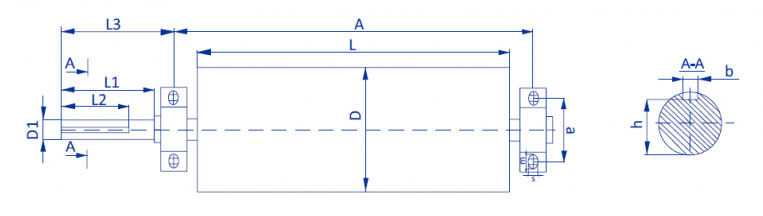 «ПОСТАВЩИК» ООО «РГМ-УРАЛ» 456304, Челябинская область, г. Миасс, ул. Калинина, 13 помещение, 3Тел. 8-904-81-75-155, 8-912-79-78-78-9. e-mail: rudgor@bk.ru      www.rgmural.ru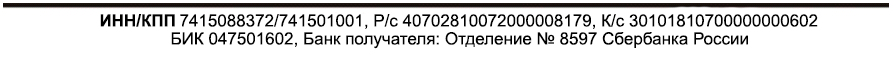 AммLммDммL1ммL2ммL3ммD1ммmммsммaммbммhммПодшипникКоличество